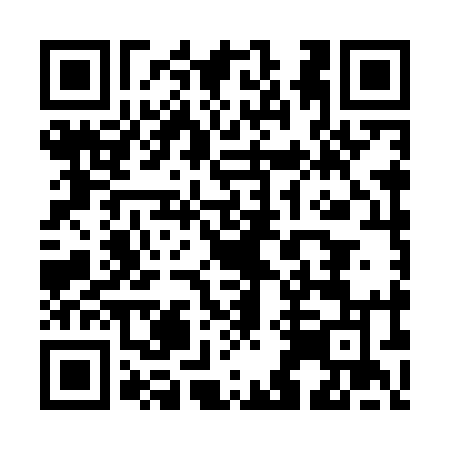 Ramadan times for Benadovo, SlovakiaMon 11 Mar 2024 - Wed 10 Apr 2024High Latitude Method: Angle Based RulePrayer Calculation Method: Muslim World LeagueAsar Calculation Method: HanafiPrayer times provided by https://www.salahtimes.comDateDayFajrSuhurSunriseDhuhrAsrIftarMaghribIsha11Mon4:174:176:0411:533:495:425:427:2212Tue4:154:156:0211:523:505:445:447:2413Wed4:134:136:0011:523:515:455:457:2614Thu4:114:115:5811:523:535:475:477:2715Fri4:084:085:5511:513:545:485:487:2916Sat4:064:065:5311:513:555:505:507:3117Sun4:044:045:5111:513:575:515:517:3318Mon4:014:015:4911:513:585:535:537:3419Tue3:593:595:4711:503:595:555:557:3620Wed3:573:575:4511:504:005:565:567:3821Thu3:543:545:4311:504:015:585:587:4022Fri3:523:525:4111:494:035:595:597:4223Sat3:493:495:3811:494:046:016:017:4324Sun3:473:475:3611:494:056:026:027:4525Mon3:443:445:3411:484:066:046:047:4726Tue3:423:425:3211:484:076:056:057:4927Wed3:393:395:3011:484:096:076:077:5128Thu3:373:375:2811:484:106:086:087:5329Fri3:343:345:2611:474:116:106:107:5430Sat3:323:325:2311:474:126:116:117:5631Sun4:294:296:2112:475:137:137:138:581Mon4:274:276:1912:465:147:157:159:002Tue4:244:246:1712:465:157:167:169:023Wed4:214:216:1512:465:167:187:189:044Thu4:194:196:1312:455:187:197:199:065Fri4:164:166:1112:455:197:217:219:086Sat4:144:146:0912:455:207:227:229:107Sun4:114:116:0612:455:217:247:249:128Mon4:084:086:0412:445:227:257:259:149Tue4:064:066:0212:445:237:277:279:1610Wed4:034:036:0012:445:247:287:289:18